Christ the King Fellowship Presbyterian Church January 3rd, 2021 - 11AM#love  Prelude & Welcome (“We Three Kings” arr. Fred Bock) 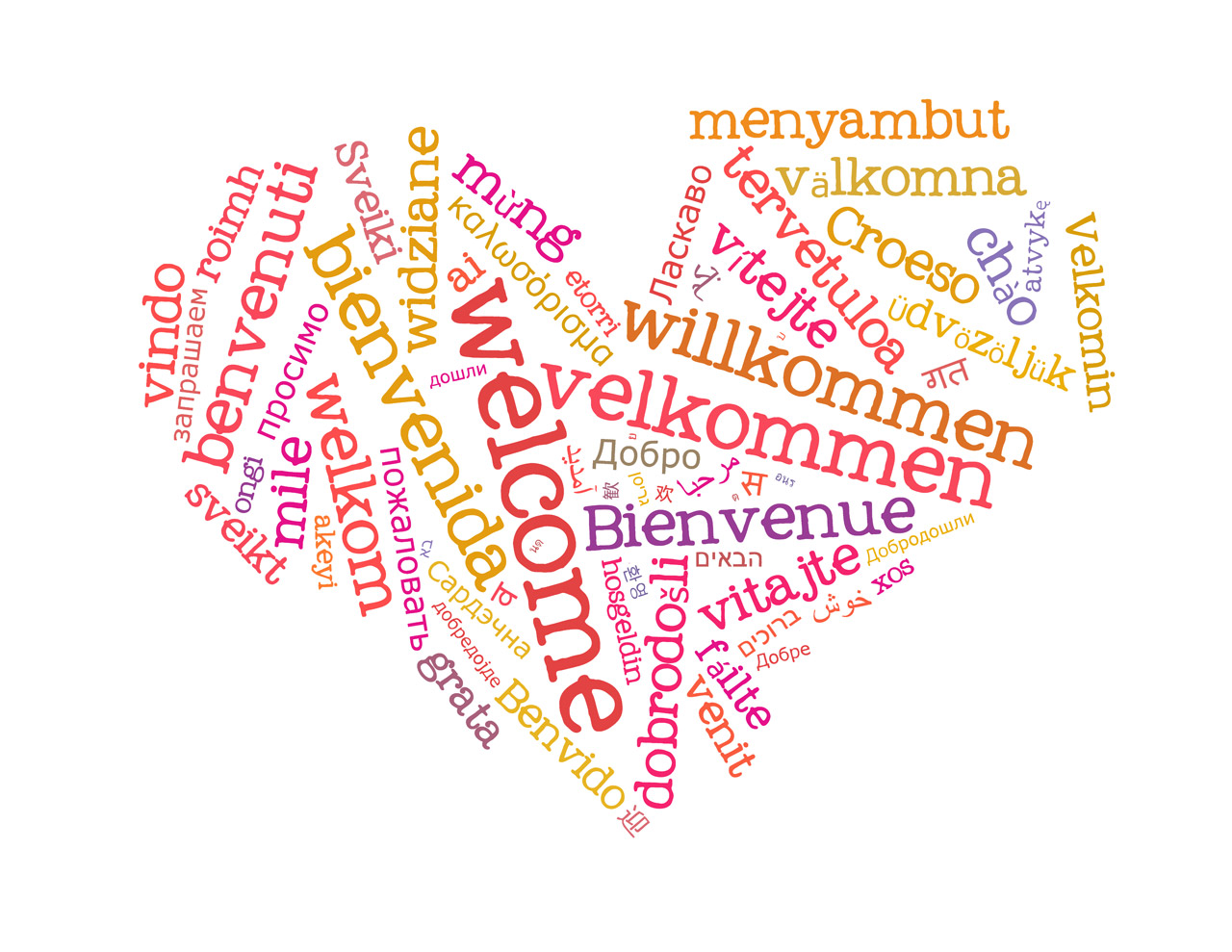 Welcome Call to Worship: (Psalm 27:1)  	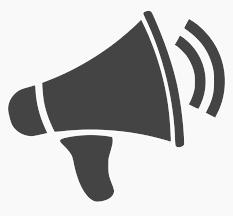 The LORD is my light and my salvation: whom shall I fear?  The LORD is the stronghold of my life; of whom shall I be  afraid?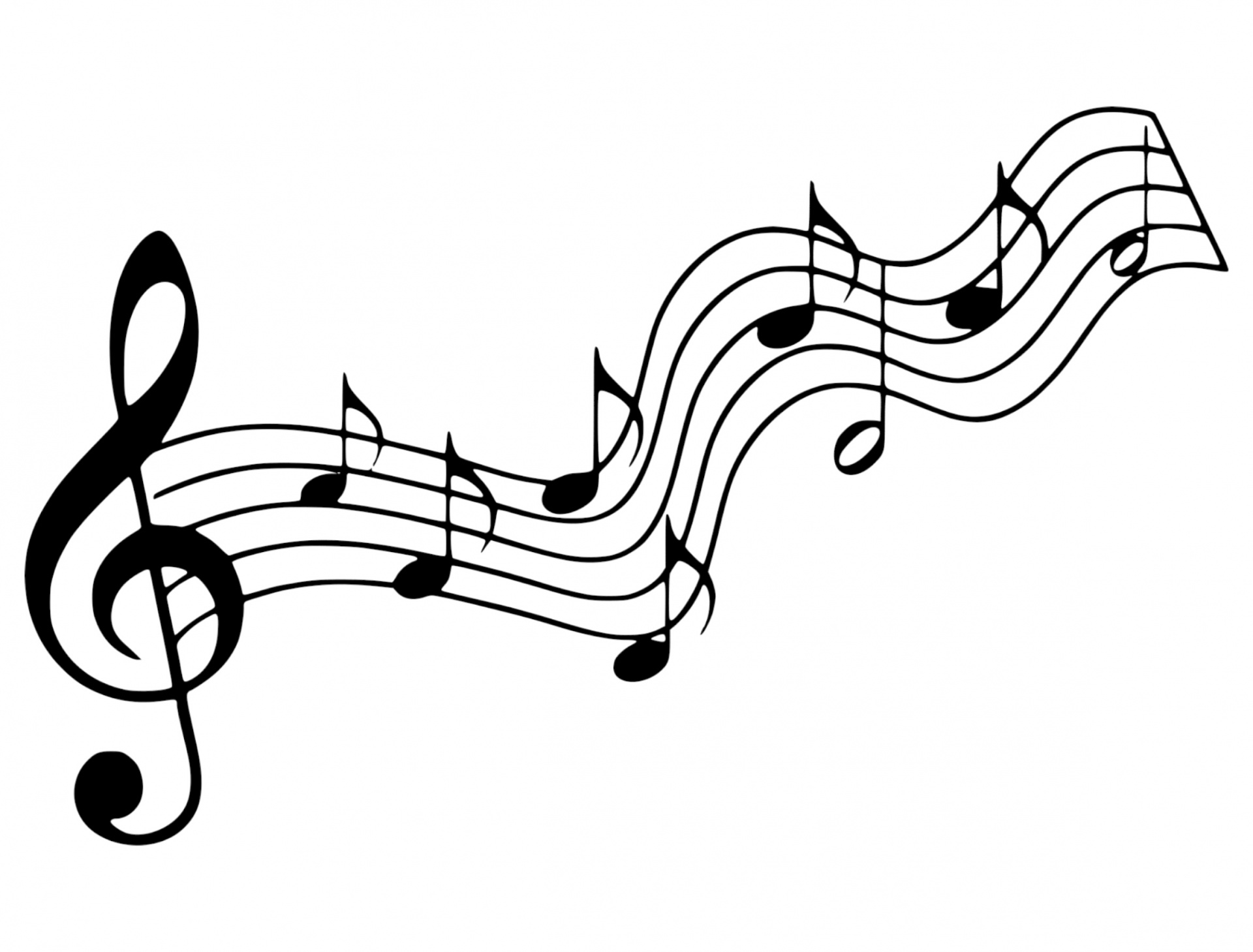 Music (Cantor)  “Rock of Ages” 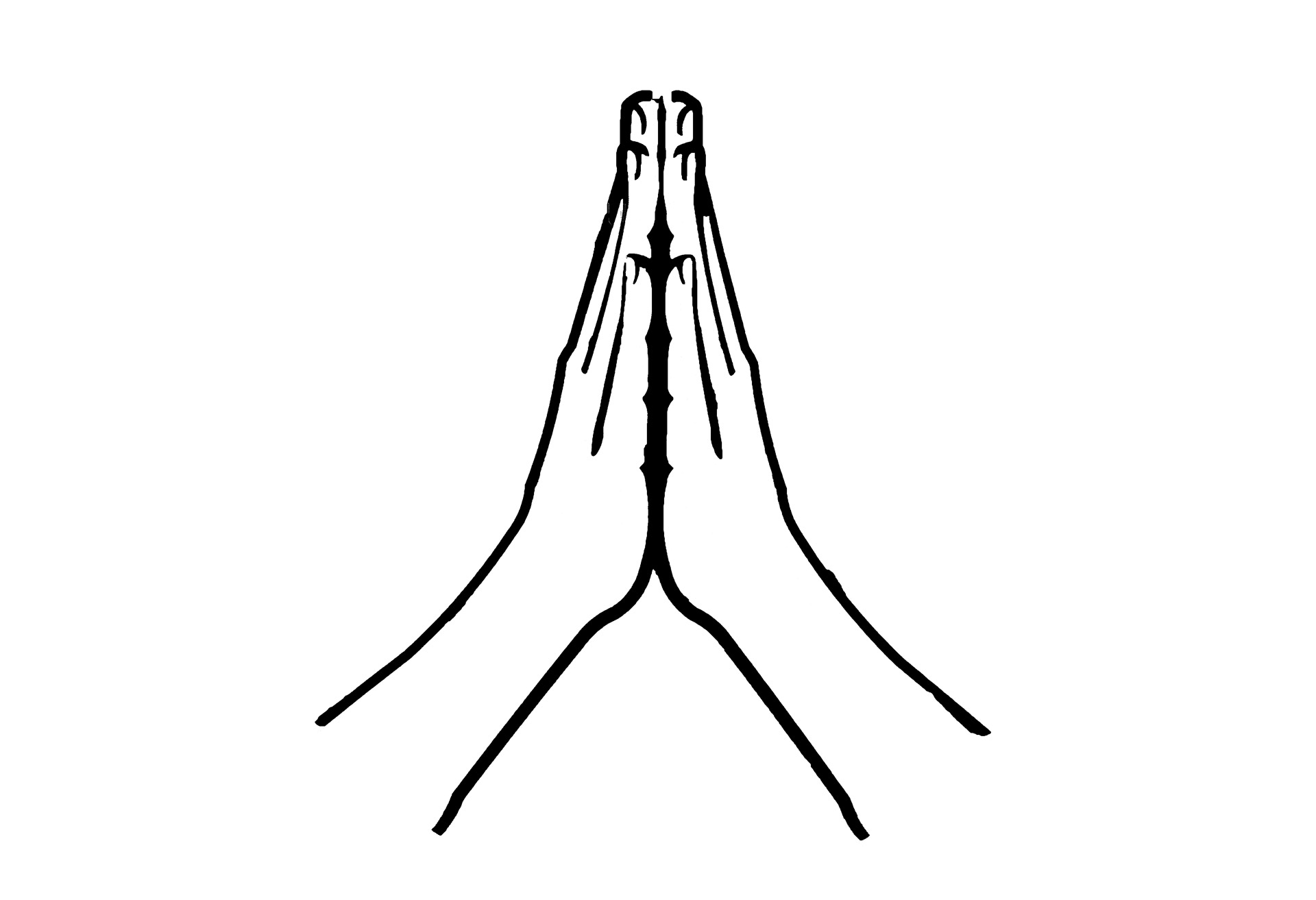 Confession:  God, please forgive me...silent prayer & reflection                                              (let the Holy Spirit bring to mind any sin that needs to be confessed - offer it to God & let it go) 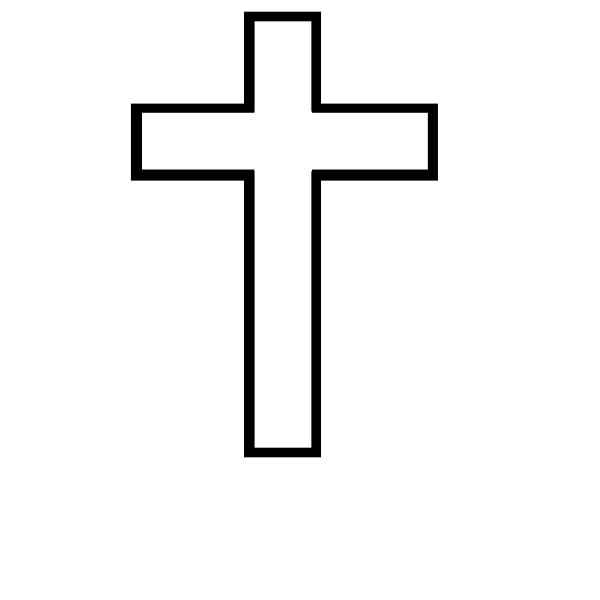 Assurance of PardonGlory be to the Father, & to the Son & to the Holy Ghost!  Thank You God for grace!  Amen!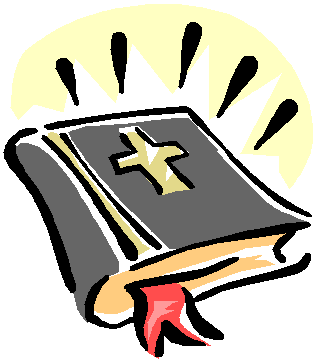 Scripture: 	Jeremiah 31:7-14 (1st Reading)   		John 1:1-9,10-18 (2nd Reading)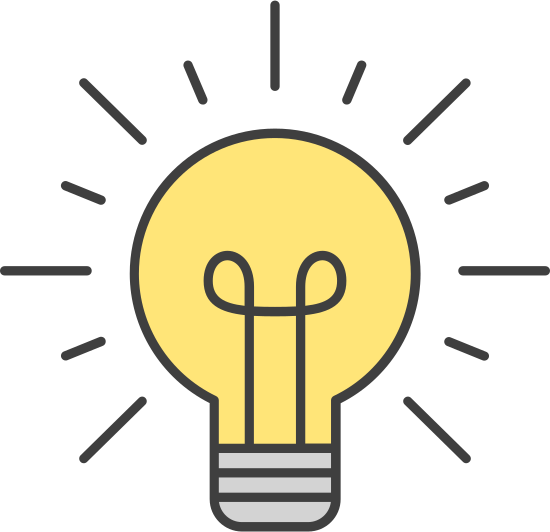  Sermon:  New Year’s Resolution: One You Don’t Have to Break.  	Offering: 				We respond to God’s love in joy.   	please drop financial gifts when arriving/leaving or mail to: 939 S. Danby Rd, Spencer NY 14883 -OR- PO Box 367, Spencer, NY. 14883Responsive Organ Music“As With Gladness Men of Old” arr. Harold deCou 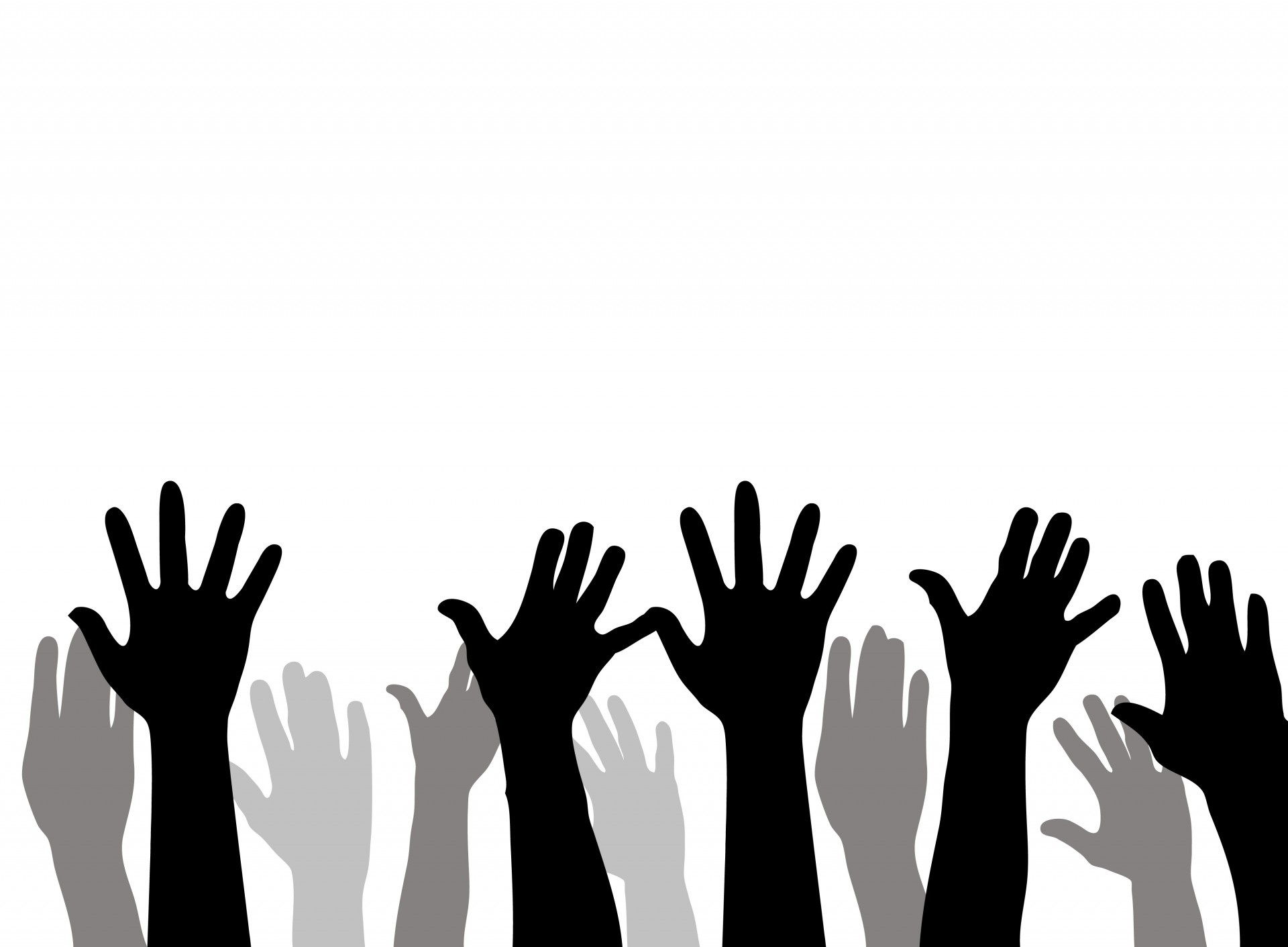 Prayers of the Pastor & the PeopleWith Praise & Thanksgiving              share briefly names & situations to lift to God in prayer -- we know God is more than able to hold all we offer & God knows the details!  Lord in Your mercy...Hear our prayer.BlessingInstruments: “Halle, Halle, Halle-lujah! (X3)       		  	Hallelujah, Hal-le-lu-jah! Postlude “Brightest and Best of the Stars of the Morning” (Presbyterian Hymnal #67) Reginald Heber, 1811; alt.  James Proctor Harding, 1892. Rock of AgesAugustus M. Toplady - Thomas Hstings.  Tune: TOPLADY (Alternate, REDHEAD).  Praise Hymnal (#315).  (Vs.1) Rock of Ages, cleft for me, Let me hide myself in Thee; Let the water and the blood, From THy wounded side which flowed, Be of sin the double cure: Save from wrath and make me pure. (Vs.2) Could my tears forever flow, Could my zeal no respite know, This for sin could not atone--Thou must save, and Thou alone: In my hand no price I bring, Simply to Thy cross I cling.  (Vs. 3) When I draw my final breath, When my eyes shall close in death, When I rise to worlds unknown And behold THee on Thy throne, Rock of Ages, cleft for me, Let me hide myself in Thee. Notes & Doodles: Personal Milestones:Jan. 1 - Ralph & Ellie Cobb; Kiandra PhillipsJan. 9 - Walt Baer Prayer Concerns:			    Prayer family: Gail Maureen	     Prayer young person: Ariyah Dutra Prayer theme for young adults: School/Work All medical professionals, emergency responders & those serving in hospitals, nursing homes & care facilities Military folks & family - the USA & all those in leadership S-VE School Board members, administrators, teachers & othersNorth Spencer Christian Academy Church FinancesRenovation House Bible Baptist of N. Spencer - Pastor Steve Barrows Announcements/Reminders: Welcome to Rev. Beverly Davenport our guest preacher for today!  Pastor Sabrina is out of the office through Jan. 6th NOTE: Communion Sunday will be Jan. 10th!  Jan. 24th Annual Congregational Mtg.  Want to volunteer?  Day time ambulance drivers needed (contact Earl @ 607-598-6435; the squad #) Mental Health Emotional Support Hotline: 1-844-863-9314 (daily 8AM-10PM) 